طلب للحصول على شقة للإيجار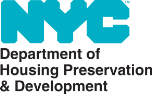         الإرشادات:أرسل طلبًا واحدًا فقط لكل أسرة. ربما لا تكون مؤهلًا إذا حصلنا على أكثر من طلب لأسرتك في القرعة الواحدة. إذا قمت بإرسال طلب عبر الإنترنت، فلا يمكنك إرسال طلب عن طريق البريد. إذا قمت بإرسال طلب عن طريق البريد، فلا يمكنك إرسال طلب عبر الإنترنت. إذا كنت تفضل تقديم طلبك عبر الإنترنت الآن بدلًا من إكمال هذه الاستمارة الورقية، فيُرجى زيارة www.nyc.gov/housingconnect. يتم اختيار الطلبات بشكل عشوائي من خلال قرعة. بناءً على حجم الطلبات المستلمة، من غير المحتمل أن يتم معالجتها جميعًا. وفقًا لذلك، من المحتمل ألا تتلقى استجابة. يتم تشجيع جميع المتقدمين على مراقبة مركز مورد الإسكان عبر الإنترنت المُنشأ من قبل مدينة نيويورك (nyc.gov/housing) للاطلاع على فرص الإسكان الجديدة التي يمكنك التقدم إليها. يتعين عليك إكمال الأقسام الثلاثة الأولى (الأقسام A وB  وC ) بالإضافة إلى توقيع الطلب وتأريخه من أجل إخضاع طلبك للمراجعة عند اختياره للمعالجة الإضافية. ويجب إكمال الطلب بعناية. فقد تؤدي المعلومات الناقصة بشأن عدد أفراد الأسرة الذين سوف يعيشون في الوحدة وأسمائهم أو بشأن مصادر دخلهم إلى عدم التأهل. بالإضافة إلى ذلك، لا تستخدم سوائل تصحيح الأخطاء (white-out أو liquid paper) في أي مكان في الاستمارة. إذا احتجت إلى تصحيح خطأ ما، فينبغي لك أن ترسم خطًا واحدًا بدقة تشطب به المعلومات وتكتب المعلومات المُعدَّلة بعناية بجانبها وتوقِّع بالأحرف الأولى من اسمك بجانب التغيير. عند إكمال هذا الطلب، يجب إعادته عن طريق البريد العادي فقط إلى العنوان التالي. لضمان وصول الطلب بنجاح إلى صندوق مكتب البريد، لا تستخدم بريدًا مُسجَّلا أو إيصالات الإشعار بالاستلام أو أي طريقة تتطلب تأكيد التوقيع. يجب وضع ختم البريد على استمارة الطلب بعد إكمالها في موعد لا يتجاوز March 13, 2019.يجب إرسال الطلب فقط في هذا الوقت. إذا تم اختيار طلبك للمعالجة الإضافية، فسيتم طلب معلومات إضافية في ذلك الوقت.أرسل الطلب المُكتمل بالبريد إلى: SURF VETS PLACE LLC PO Box 169013Brooklyn NY 11216لا يجب إعطاء مدفوعات لأي شخص فيما يتعلق بإعداد أو ملء هذا الطلب. لا يتم فرض أية رسوم للطلب أو رسوم للوسيط. عند اختيار طلبك لإجراء المعالجة الإضافية، سيتم جمع رسوم غير قابلة للاسترداد من أجل التحقق الائتماني من خلال شركة الإدارة في هذا الوقت. بالنسبة للوحدات ذات حدود الدخل المحددة عند 80% من الدخل المتوسط للمنطقة (AMI) أو أقل، فإن الرسوم لا تتجاوز 25 دولارًا أمريكيًا للطلب الواحد (للأسر التي تضم بالغًا واحدًا أو اثنين)، أو 50 دولارًا أمريكيًا (للأسر التي تضم 3 أفراد بالغين أو أكثر). بالنسبة للوحدات ذات حدود الدخل المحددة أعلى من 80%، فإن الرسوم لا تتجاوز 50 دولارًا أمريكيًا للطلب الواحد (للأُسر التي تضم بالغًا واحدًا أو اثنين)، أو 75 دولارًا أمريكيًا (للأسر التي تضم 3 بالغين أو أكثر).أهلية الدخل: يُرجى مراجعة المخطط في إعلان المشروع الذي يقسم مستويات الدخل الإلزامية لبرنامج الإسكان التابع لـ HDC/HPD الخاص بالمشروع الذي تتقدم إليه، بناءً على حجم الأسرة. قُم بإدراج جميع موارد الدخل الحالية لجميع أفراد الأسرة في الطلب. بشكل عام، يُحسب الدخل الإجمالي لمعظم المتقدمين، باستثناء الدخل الصافي المُستخدَم للمتقدمين الذين يعملون لحسابهم الخاص. وعلاوةً على ذلك، يُرجى ملاحظة أنه إذا تم اختيار طلبك ليدخل في مرحلة المعالجة الإضافية، فإنه سيلزم توثيق جميع مصادر الدخل وإثباتها. إذا تم اختيار طلبك، فسيتم الاتصال بك عن طريق طريقة الاتصال المحددة في الطلب (البريد الإلكتروني أو البريد الورقي)، لإبلاغك بقائمة الوثائق التي سوف تحتاج إلى تقديمها في ذلك الوقت.عوامل الأهلية الأخرى: بالإضافة إلى متطلبات الدخل، سيتم تطبيق عوامل الأهلية الأخرى. قد تتضمن عوامل الأهلية، على سبيل المثال لا الحصر:التاريخ الائتمانيفحوصات الخلفية الجنائيةالتأهيل كأسرة - برامج الإسكان التابعة للوكالة مخصصة للأفراد والعائلات والأسر التي يمكنها توثيق الاعتماد المالي المتبادل كوحدة أسرية. هذه البرامج المُيسَّرة ليست مصممة "لحالات رفيق السكن"، ولذلك لن يتأهل المتقدمون تحت هذه الحالات بموجب معيار الأسرة هذا. الحاجة المستمرة - يجب على المتقدمين بالطلبات إلى برامج الإسكان المُيسَّر التابعة لـHPD/HDC  إظهار الحاجة المستمرة لمساعدة الإسكان من خلال تحليل أصولهم وتاريخ دخلهم الحالي. ملكية العقارات - لا يجوز للمتقدمين بالطلبات للحصول على وحدات سكنية بالإيجار امتلاك عقارات سكنية، أو أسهم في شقة إسكان اجتماعي، في أو ضمن مسافة تبلغ مائة (100) ميل من مدينة نيويورك. حدود الأصول - يوجد حد  لإجمالي الأصول المسموح للأسرة أن تمتلكها (باستثناء المعاشات المحددة خصيصًا وحسابات ادخار الكليات). يساوي حد الأصول الأسرية للوحدات المستأجرة الحد الأقصى للدخل بالنسبة لأسرة تتكون من أربعة (4) أفراد على مستوى الدخل المتوسط للمنطقة (AMI) الذي تم تعيين الوحدة له. الدخل الهدية - الأسر التي تتلقى دخل هدية يتجاوز 10,000 دولار في السنة ليست مُؤهلة للحصول على هذه الوحدات، ما لم تكن مؤهلة فيما يتعلق بالدخل، بالإضافة إلى أو دون الدخل الهدية. حدود أصول الأسرة:الدخل المتوسط للمنطقة (AMI): 50%حدود الأصول: $52,150.00الدخل المتوسط للمنطقة (AMI): 60%حدود الأصول: $62,580.00الطلبات ذات الأولوية والمُجنَّبة: هناك أفضلية عامة في القرعة لسكان مدينة نيويورك الحاليين (الأقسام الإدارية الخمسة). أما الأُسر التي تعيش خارج مدينة نيويورك فهم أحرار في التقدم، لكن سيتم تعيين أولوية منخفضة لطلباتهم ولن يتم معالجتها إلا بعد معالجة طلبات جميع المتقدمين المقيمين في مدينة نيويورك. يتم تخصيص نسبة مئوية من الشقق للأشخاص ذوي الإعاقات في الحركة والسمع والرؤية، وتوجد تفضيلات إضافية للأشخاص المُقيمين في مجتمعات المجلس المحلي، والأشخاص الموظفين بالبلدية في مدينة نيويورك. ويمكن تطبيق أفضليات خاصة بكل مشروع. يرجى الإجابة عن الأسئلة الواردة في الطلب بعناية للمساعدة في التعرف على مثل هذه التفضيلات.متطلب الإقامة الرئيسي: يجب على كل متقدم معتمد لهذا المشروع الاحتفاظ بالشقة الجديدة باعتبارها محل إقامته الرئيسي والوحيد. إذا تمت الموافقة على وحدة سكنية ميسورة التكلفة، فيجب على مُقدم الطلب تسليم أي وحدة يقيم فيها في الوقت الحالي. يجب على كل فرد من أفراد أسرة مُقدم الطلب الذي يستأجر عقارًا سكنيًا أن يُنهي عقد الإيجار ويُسلم ملكية هذا العقار المُستأجَر في أو قبل تاريخ الانتقال لإحدى الوحدات المُستأجرة ميسورة التكلفة. تقديم معلومات مزورة أو ناقصة: يجب أن يكون المتقدمون المحتملون على دراية بأن هذا البرنامج هو برنامجٌ إسكانيٌ حكوميٌ مدعمٌ من قبل الحكومة. لذلك فإن تقديم معلومات مزورة أو ناقصة عن عمد (سواء في الطلب أو في أي وثائق تحقق مقدمة لاحقًا) لن يؤدي فقط إلى عدم تأهل المتقدم، لكن سيتم إحالة المتقدم إلى السلطات المختصة لاتخاذ المزيد من الإجراءات - بما في ذلك احتمالية التعرض للمقاضاة الجنائية. تخضع جميع المواد الورقية والوثائق المقدمة من قبل المتقدمين إلى المراجعة من قبل إدارة التحقيق بمدينة نيويورك، وهي وكالة مدينة نيويورك لإنفاذ القانون المدعومة بالكامل.الاسم والعنوان (مطلوب)عنوان المنزل:الاسم الأول 				الحرف الأول من الاسم الأوسط:			اسم العائلةمبنى (منزل) رقم				شارع						         شقة رقمالمدينة 					الولاية						الرمز البريديالأقسام الإدارية الخاصة بمدينة نيويورك (ضع علامة أمام قسم واحد): مانهاتن		 برونكس		 بروكلين		 كوينز		 ستاتين آيلاند 		 لا يوجدمنذ متى وأنت تعيش في هذا العنوان؟  _____سنة      _____ شهرأرقام الهاتف:____________________	    _______________________     _____________________الهاتف الخلوي	                  	    هاتف المنزل				 هاتف العمل ضع علامة إذا كان العنوان البريدي مختلفًا عن عنوان المنزل المذكور أعلاه     العنوان البريدي (إذا كان مختلفًا):مبنى (منزل) رقم					شارع			          شقة رقم___________________صندوق بريد رقمالمدينة 						الولاية					الرمز البريديطريقة الاتصال: ما الوسيلة التي تفضل أن نتصل بك عن طريقها في جميع المراسلات المستقبلية الخاصة بالطلب الذي تقدمت به (ضع علامة أمام وسيلة واحدة)؟  البريد الإلكتروني (أدخل العنوان): ____________________________________________ البريدلغة التواصل المفضلة: ما هي اللغة التي تُفضل تلقي المراسلات المكتوبة المتعلقة بطلبك بها؟ ضع علامة أمام واحدة. (إذا لم تختر إحدى اللغات، فسيتم التواصل الكتابي باللغة الإنجليزية.) إنجليزية 			 Español  (إسبانية)		  简体中文  (صينية) Русский  (روسية) 		한국어  (كورية) 	 Kreyòl Ayisyen  (الكريولية الهايتية)	       			العربية  Arabic معلومات الأسرة (مطلوب)إخطار قانون الخصوصية - يلزم قانون الخصوصية الفيدرالي لسنة 1974 وتعديلاته الوكالات التي تطلب أرقام الضمان الاجتماعي بالكشف عن (أ) ما إذا كان الامتثال للطلب طوعيًا أو إجباريًا، و(ب) سبب طلب المعلومات؛ و(ج) كيف سيتم استخدام تلك الأرقام. يعد تقديم أرقام الضمان الاجتماعي وأرقام تعريف دافع الضرائب في هذا الطلب أمرًا طوعيًا. لن يتم استخدام أرقام الضمان الاجتماعي وأرقام تعريف دافع الضرائب التي يتم الإفصاح عنها طواعية في هذا الطلب إلا لتأسيس طريقة منظمة ومحددة لتحديد مقدمي الطلبات الساعين للحصول على الإسكان الميسر في مدينة نيويورك، وسيتم الاحتفاظ بها في مكان آمن، ولن تستخدم أو يتم الكشف عنها لأي غرض آخر. والفشل في تقديم رقم الضمان الاجتماعي أو رقم تعريف دافع ضرائب في هذا الطلب لن يؤدي إلى فقدان أهلية مقدم الطلب في هذا الوقت. إذا تم تحديد طلبك لإخضاعه لمعالجة إضافية، يحق لمالك عقار المبنى طلب هذه المعلومات في ذلك الوقت من أجل إجراء التحقق الائتماني. كم عدد الأشخاص - بما في ذلك نفسك - الذين سيعيشون معك في الوحدة التي تتقدم إليها؟ الدخل (مطلوب)ملاحظة: إذا أجبت بنعم عن السؤال الأول أعلاه، فقد يتعين عليك تقديم بيان من صاحب العمل يوضح أن طلبك لا يخلق تضاربًا في المصالح. إذا أجبت بنعم عن السؤال الثاني أعلاه، فقد يتعين عليك تقديم بيان من صاحب العمل يوضح أن طلبك لا يخلق تضاربًا في المصالح. لن تكون هناك حاجة لمثل هذا البيان إلا في وقت لاحق من عملية الطلب بعد اختيارك من خلال القرعة، في حين سيظل يتعين عليك تقديم وثائق أخرى لإثبات الدخل والأهلية.لموظفي إدارة الحفاظ على المساكن وتطويرها (HPD): إذا كنت تعمل موظفًا في إدارة الحفاظ على المساكن وتطويرها (HPD)، فيرجى قراءة أمر المفوض المتعلق بتضارب المصالح واستشارة مكتب الوكالة للشؤون القانونية قبل تقديم الطلب.الدخل من العملالدخل من الموارد الأخرىإجمالي الدخل السنوي للأسرةأضف إجمالي الدخل السنوي (القسمان 1 و2 أعلاه) واذكر إجمالي الدخل السنوي للأسرة:الأصولإعانة الإيجارالمالك الحالي هيئة الإسكان بمدينة نيويورك (NYCHA) 			مبانٍ أخرى مملوكة للمدينة (عينية)شركة أو منظمةفردسبب الانتقالالهوية العرقية التوقيع (مطلوب)أعلن (نعلن) أن البيانات الواردة في هذا الطلب صحيحة وكاملة على حد علمي (علمنا). وأنني (أننا) لم أحجب أو أزور أو أحرف أية معلومات. وأدرك (ندرك) تمامًا أن أي وجميع المعلومات التي أقدمها (نقدمها) خلال عملية تقديم الطلب هذه تخضع للمراجعة من قبل إدارة مدينة نيويورك للتحقيق (DOI)، وهي وكالة لإنفاذ القانون كاملة الصلاحية تحقق في التزوير المحتمل في البرامج التي ترعاها المدينة. وأدرك (ندرك) أن عواقب تقديم المعلومات المزيفة أو الناقصة عن قصد لمحاولة التأهل لهذا البرنامج، قد تنطوي على عدم تأهل طلبي (طلبنا) وإنهاء إيجاري (إيجارنا) (إذا تم الاكتشاف في وقتٍ لاحق) والإحالة إلى السلطات المختصة للمحاكمة الجنائية المحتملة.أقر (نُقر) بأنني (بأننا) أو أي فرد في أسرتي (أسرتنا) المباشرة لا نعمل لدى مالك المبنى أو موكليه.________________________________________	__________________________التوقيع								التاريخ________________________________________	__________________________التوقيع								التاريخجزء خاص بالمكتب فقط:الشخص ذو الإعاقة:	[  ] حركية	[  ] بصرية	[  ] سمعية  مقيم تابع للمجلس المحلي:	[  ] نعم	[  ] لا موظف البلدية:	[  ] نعم	[  ] لاحجم الشقة المخصصة: 	[  ] شقة استديو 	[  ] غرفة نوم واحدة	[  ] غرفتا نوم	[  ] ثلاث غرف نوم	[  ] أربع غرف نومتكوين الأسرة:	بالغ (من الذكور)  		بالغ (من الإناث)			طفل (من الذكور)  		طفلة (من الإناث)		إجمالي الدخل السنوي المُثبَت للأسرة: دولارًا أمريكيًا                   في السنةأدرج جميع الأشخاص الذين سيقيمون في الوحدة التي تقدم طلبًا للحصول عليها، بدءًا بنفسك (رب الأسرة)، وقدم المعلومات التالية. إذا كان أحد أفراد أسرتك يعاني من إحدى الإعاقات الحركية أو السمعية أو البصرية ويحتاج إلى وحدة مُجهَّزة ومُكيَّفة لذوي الإعاقات، فضع علامة أمام المربع ذي الصلة. إذا تم اختيار طلب التقدم الخاص بك لمزيد من المعالجة، فسيكون لزامًا عليك أنت وأحد الأخصائيين الطبيين إكمال نموذج للتحقق من أن أسرتك تطلب شقة يمكن الوصول إليها أو مواءمتها.أدرج جميع الأشخاص الذين سيقيمون في الوحدة التي تقدم طلبًا للحصول عليها، بدءًا بنفسك (رب الأسرة)، وقدم المعلومات التالية. إذا كان أحد أفراد أسرتك يعاني من إحدى الإعاقات الحركية أو السمعية أو البصرية ويحتاج إلى وحدة مُجهَّزة ومُكيَّفة لذوي الإعاقات، فضع علامة أمام المربع ذي الصلة. إذا تم اختيار طلب التقدم الخاص بك لمزيد من المعالجة، فسيكون لزامًا عليك أنت وأحد الأخصائيين الطبيين إكمال نموذج للتحقق من أن أسرتك تطلب شقة يمكن الوصول إليها أو مواءمتها.أدرج جميع الأشخاص الذين سيقيمون في الوحدة التي تقدم طلبًا للحصول عليها، بدءًا بنفسك (رب الأسرة)، وقدم المعلومات التالية. إذا كان أحد أفراد أسرتك يعاني من إحدى الإعاقات الحركية أو السمعية أو البصرية ويحتاج إلى وحدة مُجهَّزة ومُكيَّفة لذوي الإعاقات، فضع علامة أمام المربع ذي الصلة. إذا تم اختيار طلب التقدم الخاص بك لمزيد من المعالجة، فسيكون لزامًا عليك أنت وأحد الأخصائيين الطبيين إكمال نموذج للتحقق من أن أسرتك تطلب شقة يمكن الوصول إليها أو مواءمتها.أدرج جميع الأشخاص الذين سيقيمون في الوحدة التي تقدم طلبًا للحصول عليها، بدءًا بنفسك (رب الأسرة)، وقدم المعلومات التالية. إذا كان أحد أفراد أسرتك يعاني من إحدى الإعاقات الحركية أو السمعية أو البصرية ويحتاج إلى وحدة مُجهَّزة ومُكيَّفة لذوي الإعاقات، فضع علامة أمام المربع ذي الصلة. إذا تم اختيار طلب التقدم الخاص بك لمزيد من المعالجة، فسيكون لزامًا عليك أنت وأحد الأخصائيين الطبيين إكمال نموذج للتحقق من أن أسرتك تطلب شقة يمكن الوصول إليها أو مواءمتها.أدرج جميع الأشخاص الذين سيقيمون في الوحدة التي تقدم طلبًا للحصول عليها، بدءًا بنفسك (رب الأسرة)، وقدم المعلومات التالية. إذا كان أحد أفراد أسرتك يعاني من إحدى الإعاقات الحركية أو السمعية أو البصرية ويحتاج إلى وحدة مُجهَّزة ومُكيَّفة لذوي الإعاقات، فضع علامة أمام المربع ذي الصلة. إذا تم اختيار طلب التقدم الخاص بك لمزيد من المعالجة، فسيكون لزامًا عليك أنت وأحد الأخصائيين الطبيين إكمال نموذج للتحقق من أن أسرتك تطلب شقة يمكن الوصول إليها أو مواءمتها.أدرج جميع الأشخاص الذين سيقيمون في الوحدة التي تقدم طلبًا للحصول عليها، بدءًا بنفسك (رب الأسرة)، وقدم المعلومات التالية. إذا كان أحد أفراد أسرتك يعاني من إحدى الإعاقات الحركية أو السمعية أو البصرية ويحتاج إلى وحدة مُجهَّزة ومُكيَّفة لذوي الإعاقات، فضع علامة أمام المربع ذي الصلة. إذا تم اختيار طلب التقدم الخاص بك لمزيد من المعالجة، فسيكون لزامًا عليك أنت وأحد الأخصائيين الطبيين إكمال نموذج للتحقق من أن أسرتك تطلب شقة يمكن الوصول إليها أو مواءمتها.أدرج جميع الأشخاص الذين سيقيمون في الوحدة التي تقدم طلبًا للحصول عليها، بدءًا بنفسك (رب الأسرة)، وقدم المعلومات التالية. إذا كان أحد أفراد أسرتك يعاني من إحدى الإعاقات الحركية أو السمعية أو البصرية ويحتاج إلى وحدة مُجهَّزة ومُكيَّفة لذوي الإعاقات، فضع علامة أمام المربع ذي الصلة. إذا تم اختيار طلب التقدم الخاص بك لمزيد من المعالجة، فسيكون لزامًا عليك أنت وأحد الأخصائيين الطبيين إكمال نموذج للتحقق من أن أسرتك تطلب شقة يمكن الوصول إليها أو مواءمتها.أدرج جميع الأشخاص الذين سيقيمون في الوحدة التي تقدم طلبًا للحصول عليها، بدءًا بنفسك (رب الأسرة)، وقدم المعلومات التالية. إذا كان أحد أفراد أسرتك يعاني من إحدى الإعاقات الحركية أو السمعية أو البصرية ويحتاج إلى وحدة مُجهَّزة ومُكيَّفة لذوي الإعاقات، فضع علامة أمام المربع ذي الصلة. إذا تم اختيار طلب التقدم الخاص بك لمزيد من المعالجة، فسيكون لزامًا عليك أنت وأحد الأخصائيين الطبيين إكمال نموذج للتحقق من أن أسرتك تطلب شقة يمكن الوصول إليها أو مواءمتها.أدرج جميع الأشخاص الذين سيقيمون في الوحدة التي تقدم طلبًا للحصول عليها، بدءًا بنفسك (رب الأسرة)، وقدم المعلومات التالية. إذا كان أحد أفراد أسرتك يعاني من إحدى الإعاقات الحركية أو السمعية أو البصرية ويحتاج إلى وحدة مُجهَّزة ومُكيَّفة لذوي الإعاقات، فضع علامة أمام المربع ذي الصلة. إذا تم اختيار طلب التقدم الخاص بك لمزيد من المعالجة، فسيكون لزامًا عليك أنت وأحد الأخصائيين الطبيين إكمال نموذج للتحقق من أن أسرتك تطلب شقة يمكن الوصول إليها أو مواءمتها.الاسم الأول والحرف الأول من الاسم الأوسط، واسم العائلة، واللاحقةأرقام الضمان الاجتماعي/ أرقام تعريف دافع الضرائب (اختياري)العلاقة بمقدم الطلبتاريخ الميلادالشهر/اليوم/السنةالجنسالوظيفةمُعاق؟مُعاق؟مُعاق؟الاسم الأول والحرف الأول من الاسم الأوسط، واسم العائلة، واللاحقةأرقام الضمان الاجتماعي/ أرقام تعريف دافع الضرائب (اختياري)العلاقة بمقدم الطلبتاريخ الميلادالشهر/اليوم/السنةالجنسالوظيفةإعاقة حركيةإعاقة بصريةإعاقة سمعيةرب الأسرةإذا قمت بتحديد وجود إعاقة حركية أو إعاقة بصرية أو إعاقة سمعية، فهل تطلب أنت أو أحد أفراد أسرتك تسهيلات خاصة؟         نعم - حدد نوع التسهيل المطلوب من فضلك: 	لاإذا قمت بتحديد وجود إعاقة حركية أو إعاقة بصرية أو إعاقة سمعية، فهل تطلب أنت أو أحد أفراد أسرتك تسهيلات خاصة؟         نعم - حدد نوع التسهيل المطلوب من فضلك: 	لاإذا قمت بتحديد وجود إعاقة حركية أو إعاقة بصرية أو إعاقة سمعية، فهل تطلب أنت أو أحد أفراد أسرتك تسهيلات خاصة؟         نعم - حدد نوع التسهيل المطلوب من فضلك: 	لاإذا قمت بتحديد وجود إعاقة حركية أو إعاقة بصرية أو إعاقة سمعية، فهل تطلب أنت أو أحد أفراد أسرتك تسهيلات خاصة؟         نعم - حدد نوع التسهيل المطلوب من فضلك: 	لاإذا قمت بتحديد وجود إعاقة حركية أو إعاقة بصرية أو إعاقة سمعية، فهل تطلب أنت أو أحد أفراد أسرتك تسهيلات خاصة؟         نعم - حدد نوع التسهيل المطلوب من فضلك: 	لاإذا قمت بتحديد وجود إعاقة حركية أو إعاقة بصرية أو إعاقة سمعية، فهل تطلب أنت أو أحد أفراد أسرتك تسهيلات خاصة؟         نعم - حدد نوع التسهيل المطلوب من فضلك: 	لاإذا قمت بتحديد وجود إعاقة حركية أو إعاقة بصرية أو إعاقة سمعية، فهل تطلب أنت أو أحد أفراد أسرتك تسهيلات خاصة؟         نعم - حدد نوع التسهيل المطلوب من فضلك: 	لاإذا قمت بتحديد وجود إعاقة حركية أو إعاقة بصرية أو إعاقة سمعية، فهل تطلب أنت أو أحد أفراد أسرتك تسهيلات خاصة؟         نعم - حدد نوع التسهيل المطلوب من فضلك: 	لاإذا قمت بتحديد وجود إعاقة حركية أو إعاقة بصرية أو إعاقة سمعية، فهل تطلب أنت أو أحد أفراد أسرتك تسهيلات خاصة؟         نعم - حدد نوع التسهيل المطلوب من فضلك: 	لاهل أنت أو أحد أفراد أسرتك من المحاربين القدامى في القوات المسلحة الأمريكية؟ *         نعم              	لاهل أنت أو أحد أفراد أسرتك من المحاربين القدامى في القوات المسلحة الأمريكية؟ *         نعم              	لاهل أنت أو أحد أفراد أسرتك من المحاربين القدامى في القوات المسلحة الأمريكية؟ *         نعم              	لاهل أنت أو أحد أفراد أسرتك من المحاربين القدامى في القوات المسلحة الأمريكية؟ *         نعم              	لاهل أنت أو أحد أفراد أسرتك من المحاربين القدامى في القوات المسلحة الأمريكية؟ *         نعم              	لاهل أنت أو أحد أفراد أسرتك من المحاربين القدامى في القوات المسلحة الأمريكية؟ *         نعم              	لاهل أنت أو أحد أفراد أسرتك من المحاربين القدامى في القوات المسلحة الأمريكية؟ *         نعم              	لاهل أنت أو أحد أفراد أسرتك من المحاربين القدامى في القوات المسلحة الأمريكية؟ *         نعم              	لاهل أنت أو أحد أفراد أسرتك من المحاربين القدامى في القوات المسلحة الأمريكية؟ *         نعم              	لا*تعريف المحاربين القدامى 38 قانون الولايات المتحدة 101(2): يعني مصطلح "المحارب القديم" شخصًا خدم في الخدمة العسكرية أو البحرية أو الجوية، وسُرِّح أو حصل على إعفاء في ظل أي ظروف على ألا تكون تلك الظروف غير مُشرّفة.*تعريف المحاربين القدامى 38 قانون الولايات المتحدة 101(2): يعني مصطلح "المحارب القديم" شخصًا خدم في الخدمة العسكرية أو البحرية أو الجوية، وسُرِّح أو حصل على إعفاء في ظل أي ظروف على ألا تكون تلك الظروف غير مُشرّفة.*تعريف المحاربين القدامى 38 قانون الولايات المتحدة 101(2): يعني مصطلح "المحارب القديم" شخصًا خدم في الخدمة العسكرية أو البحرية أو الجوية، وسُرِّح أو حصل على إعفاء في ظل أي ظروف على ألا تكون تلك الظروف غير مُشرّفة.*تعريف المحاربين القدامى 38 قانون الولايات المتحدة 101(2): يعني مصطلح "المحارب القديم" شخصًا خدم في الخدمة العسكرية أو البحرية أو الجوية، وسُرِّح أو حصل على إعفاء في ظل أي ظروف على ألا تكون تلك الظروف غير مُشرّفة.*تعريف المحاربين القدامى 38 قانون الولايات المتحدة 101(2): يعني مصطلح "المحارب القديم" شخصًا خدم في الخدمة العسكرية أو البحرية أو الجوية، وسُرِّح أو حصل على إعفاء في ظل أي ظروف على ألا تكون تلك الظروف غير مُشرّفة.*تعريف المحاربين القدامى 38 قانون الولايات المتحدة 101(2): يعني مصطلح "المحارب القديم" شخصًا خدم في الخدمة العسكرية أو البحرية أو الجوية، وسُرِّح أو حصل على إعفاء في ظل أي ظروف على ألا تكون تلك الظروف غير مُشرّفة.*تعريف المحاربين القدامى 38 قانون الولايات المتحدة 101(2): يعني مصطلح "المحارب القديم" شخصًا خدم في الخدمة العسكرية أو البحرية أو الجوية، وسُرِّح أو حصل على إعفاء في ظل أي ظروف على ألا تكون تلك الظروف غير مُشرّفة.*تعريف المحاربين القدامى 38 قانون الولايات المتحدة 101(2): يعني مصطلح "المحارب القديم" شخصًا خدم في الخدمة العسكرية أو البحرية أو الجوية، وسُرِّح أو حصل على إعفاء في ظل أي ظروف على ألا تكون تلك الظروف غير مُشرّفة.*تعريف المحاربين القدامى 38 قانون الولايات المتحدة 101(2): يعني مصطلح "المحارب القديم" شخصًا خدم في الخدمة العسكرية أو البحرية أو الجوية، وسُرِّح أو حصل على إعفاء في ظل أي ظروف على ألا تكون تلك الظروف غير مُشرّفة.السؤال الأولالسؤال الأولهل تعمل أنت أو أحد أفراد أسرتك موظفًا في مدينة نيويورك أو مؤسسة تطوير المساكن بمدينة نيويورك أو مؤسسة التنمية الاقتصادية بمدينة نيويورك أو هيئة الإسكان بمدينة نيويورك أو مؤسسة المستشفيات والصحة بمدينة نيويورك؟نعملاإذا كانت الإجابة "نعم"، يرجى تحديد الوكالة أو الجهة التي تعمل لديها أنت أو أحد أفراد أسرتك.السؤال الثانيالسؤال الثانيإذا كانت الإجابة بنعم عن السؤال الأول أعلاه، فهل كان لك بشكلٍ شخصي أي دور أو مشاركة في أي عملية أو قرار أو موافقة بشأن تطوير الإسكان الذي هو موضوع هذا الطلب؟نعملاأدرج جميع الدخل الوارد من العمل بدوام كامل و/ أو بدوام جزئي لجميع أفراد الأسرة - بما في ذلك نفسك - الذين سوف يعيشون معك في مكان الإقامة الذي تتقدم بطلبٍ إليه. أدرج دخل العمل الحر:أدرج جميع الدخل الوارد من العمل بدوام كامل و/ أو بدوام جزئي لجميع أفراد الأسرة - بما في ذلك نفسك - الذين سوف يعيشون معك في مكان الإقامة الذي تتقدم بطلبٍ إليه. أدرج دخل العمل الحر:أدرج جميع الدخل الوارد من العمل بدوام كامل و/ أو بدوام جزئي لجميع أفراد الأسرة - بما في ذلك نفسك - الذين سوف يعيشون معك في مكان الإقامة الذي تتقدم بطلبٍ إليه. أدرج دخل العمل الحر:أدرج جميع الدخل الوارد من العمل بدوام كامل و/ أو بدوام جزئي لجميع أفراد الأسرة - بما في ذلك نفسك - الذين سوف يعيشون معك في مكان الإقامة الذي تتقدم بطلبٍ إليه. أدرج دخل العمل الحر:أدرج جميع الدخل الوارد من العمل بدوام كامل و/ أو بدوام جزئي لجميع أفراد الأسرة - بما في ذلك نفسك - الذين سوف يعيشون معك في مكان الإقامة الذي تتقدم بطلبٍ إليه. أدرج دخل العمل الحر:أدرج جميع الدخل الوارد من العمل بدوام كامل و/ أو بدوام جزئي لجميع أفراد الأسرة - بما في ذلك نفسك - الذين سوف يعيشون معك في مكان الإقامة الذي تتقدم بطلبٍ إليه. أدرج دخل العمل الحر:أدرج جميع الدخل الوارد من العمل بدوام كامل و/ أو بدوام جزئي لجميع أفراد الأسرة - بما في ذلك نفسك - الذين سوف يعيشون معك في مكان الإقامة الذي تتقدم بطلبٍ إليه. أدرج دخل العمل الحر:فرد الأسرةاسم صاحب العمل والعنوانمدة العملمدة العملالأجرالفترة (كل أسبوع، كل أسبوعين، مرتان في الشهر، شهريًا، سنويًا)الدخل السنوي الإجمالي فرد الأسرةاسم صاحب العمل والعنوان عام شهرالأجرالفترة (كل أسبوع، كل أسبوعين، مرتان في الشهر، شهريًا، سنويًا)الدخل السنوي الإجمالي رب الأسرةأدرج جميع مصادر الدخل الأخرى لكلِّ فردٍ من أفراد الأسرة، مثل الرعاية الاجتماعية (بما في ذلك بدل السكن)؛ برنامج مساعدة الأسر ذوي الأطفال المعالين؛ الضمان الاجتماعي؛ دخل الضمان التكميلي؛ المعاشات التقاعدية؛ تعويضات العمال؛ تعويضات البطالة؛ إيرادات الفوائد؛ مجالسة الأطفال؛ تولي الرعاية؛ النفقة؛ إعالة الطفل؛ المعاشات السنوية؛ الأرباح؛ الدخل من تأجير العقارات؛ احتياطيات القوات المسلحة؛ المنح الدراسية و/أو المنح المالية؛ دخل الهدايا و/أو أي دخل آخر. أدرج جميع مصادر الدخل الأخرى لكلِّ فردٍ من أفراد الأسرة، مثل الرعاية الاجتماعية (بما في ذلك بدل السكن)؛ برنامج مساعدة الأسر ذوي الأطفال المعالين؛ الضمان الاجتماعي؛ دخل الضمان التكميلي؛ المعاشات التقاعدية؛ تعويضات العمال؛ تعويضات البطالة؛ إيرادات الفوائد؛ مجالسة الأطفال؛ تولي الرعاية؛ النفقة؛ إعالة الطفل؛ المعاشات السنوية؛ الأرباح؛ الدخل من تأجير العقارات؛ احتياطيات القوات المسلحة؛ المنح الدراسية و/أو المنح المالية؛ دخل الهدايا و/أو أي دخل آخر. أدرج جميع مصادر الدخل الأخرى لكلِّ فردٍ من أفراد الأسرة، مثل الرعاية الاجتماعية (بما في ذلك بدل السكن)؛ برنامج مساعدة الأسر ذوي الأطفال المعالين؛ الضمان الاجتماعي؛ دخل الضمان التكميلي؛ المعاشات التقاعدية؛ تعويضات العمال؛ تعويضات البطالة؛ إيرادات الفوائد؛ مجالسة الأطفال؛ تولي الرعاية؛ النفقة؛ إعالة الطفل؛ المعاشات السنوية؛ الأرباح؛ الدخل من تأجير العقارات؛ احتياطيات القوات المسلحة؛ المنح الدراسية و/أو المنح المالية؛ دخل الهدايا و/أو أي دخل آخر. أدرج جميع مصادر الدخل الأخرى لكلِّ فردٍ من أفراد الأسرة، مثل الرعاية الاجتماعية (بما في ذلك بدل السكن)؛ برنامج مساعدة الأسر ذوي الأطفال المعالين؛ الضمان الاجتماعي؛ دخل الضمان التكميلي؛ المعاشات التقاعدية؛ تعويضات العمال؛ تعويضات البطالة؛ إيرادات الفوائد؛ مجالسة الأطفال؛ تولي الرعاية؛ النفقة؛ إعالة الطفل؛ المعاشات السنوية؛ الأرباح؛ الدخل من تأجير العقارات؛ احتياطيات القوات المسلحة؛ المنح الدراسية و/أو المنح المالية؛ دخل الهدايا و/أو أي دخل آخر. أدرج جميع مصادر الدخل الأخرى لكلِّ فردٍ من أفراد الأسرة، مثل الرعاية الاجتماعية (بما في ذلك بدل السكن)؛ برنامج مساعدة الأسر ذوي الأطفال المعالين؛ الضمان الاجتماعي؛ دخل الضمان التكميلي؛ المعاشات التقاعدية؛ تعويضات العمال؛ تعويضات البطالة؛ إيرادات الفوائد؛ مجالسة الأطفال؛ تولي الرعاية؛ النفقة؛ إعالة الطفل؛ المعاشات السنوية؛ الأرباح؛ الدخل من تأجير العقارات؛ احتياطيات القوات المسلحة؛ المنح الدراسية و/أو المنح المالية؛ دخل الهدايا و/أو أي دخل آخر. فرد الأسرةنوع الدخلالمبلغ بالدولارالفترة (كل أسبوع، كل أسبوعين، مرتان في الشهر، شهريًا، سنويًا)الدخل السنوي الإجمالي فرد الأسرةنوع الدخلالمبلغ بالدولارالفترة (كل أسبوع، كل أسبوعين، مرتان في الشهر، شهريًا، سنويًا)الدخل السنوي الإجمالي رب الأسرةهل هناك أصول لهذه الأسرة؟ تشمل أمثلة الأصول الحسابات الجارية وحسابات الادخار والأصول الاستثمارية (الأسهم، السندات، أموال التقاعد المكتسبة، إلخ) والممتلكات العقارية والمدخرات النقدية والممتلكات الاستثمارية المتنوعة، إلخ.هل هناك أصول لهذه الأسرة؟ تشمل أمثلة الأصول الحسابات الجارية وحسابات الادخار والأصول الاستثمارية (الأسهم، السندات، أموال التقاعد المكتسبة، إلخ) والممتلكات العقارية والمدخرات النقدية والممتلكات الاستثمارية المتنوعة، إلخ.نعملاإذا كانت الإجابة بنعم، فيرجى بيان الأصول لكل فرد من أفراد الأسرة:إذا كانت الإجابة بنعم، فيرجى بيان الأصول لكل فرد من أفراد الأسرة:إذا كانت الإجابة بنعم، فيرجى بيان الأصول لكل فرد من أفراد الأسرة:فرد الأسرةنوع الأصل/الحسابالفرعرب الأسرةهل تتلقى حاليًا قسيمة أو شهادة إسكان القسم الثامن، أو أي شكلٍ آخر من أشكال إعانة الإيجار؟ يُرجى وضع علامة أمام المربع المناسب على اليساروتشمل أمثلة إعانات الإيجار / الشهادات الأخرى CITYFEPS،FEPS ،
LINC، NHTD  (الإعفاء من Medicaid)، الخدمات الفردية والدعم (ISS)، جروح الدماغ الرضحية (TBI)، التنازل، SEPS، وVASH.لن تؤثر هذه المعلومات على معالجة الطلب قد لا يسري الحد الأدنى للدخل المذكور على المتقدمين بموجب القسم 8 أو غيره من إعانات الإيجار المُؤهِّلة.لا نعم – قسيمة إسكان القسم الثامن التابعة لإدارة الحفاظ على المساكن وتطويرها (HPD) نعم – قسيمة إسكان القسم الثامن التابعة لهيئة الإسكان بمدينة نيويورك (NYCHA)نعم – شهادة/إعانة إيجاريه أخرىاسم مالك العقار(اسم الشركة، أو اسم المنظمة، 
أو اسم الشخص)عنوان المالكرقم هاتف المالكما هو الإيجار الإجمالي للشقة التي تعيش فيها حاليًا أو تقيم فيها بشكل مؤقت؟ما هو الإيجار الإجمالي للشقة التي تعيش فيها حاليًا أو تقيم فيها بشكل مؤقت؟                        شهريًاما هو المبلغ الذي تساهم به في إجمالي إيجار الشقة؟ إذا لم تكن تساهم، فاكتب "0".ما هو المبلغ الذي تساهم به في إجمالي إيجار الشقة؟ إذا لم تكن تساهم، فاكتب "0".                        شهريًالماذا تنتقل؟ يرجى تحديد جميع ما ينطبق:لماذا تنتقل؟ يرجى تحديد جميع ما ينطبق:لماذا تنتقل؟ يرجى تحديد جميع ما ينطبق:لماذا تنتقل؟ يرجى تحديد جميع ما ينطبق:العيش مع أولياء الأمورلا يوجد مساحة كافيةلا يوجد مساحة كافيةحالة السكن سيئةأسباب صحيةأسباب صحيةمشاكل الوصول الخاصة بالمعاقينالعيش مع أفراد الأسرة الآخرين/الأقاربالعيش مع أفراد الأسرة الآخرين/الأقاربلا تحب الحيالإيجار عالٍ جدًاالإيجار عالٍ جدًازيادة في حجم الأسرة (زواج، ميلاد)غير ذلك: غير ذلك: هذه المعلومات اختيارية ولن تؤثر على معالجة الطلب. يرجى تحديد المجموعة (المجموعات) التي تحدد شكل الأسرة بشكل أفضل:هذه المعلومات اختيارية ولن تؤثر على معالجة الطلب. يرجى تحديد المجموعة (المجموعات) التي تحدد شكل الأسرة بشكل أفضل:هذه المعلومات اختيارية ولن تؤثر على معالجة الطلب. يرجى تحديد المجموعة (المجموعات) التي تحدد شكل الأسرة بشكل أفضل:هذه المعلومات اختيارية ولن تؤثر على معالجة الطلب. يرجى تحديد المجموعة (المجموعات) التي تحدد شكل الأسرة بشكل أفضل:البيض السود أو - الأمريكيون الأفارقةالهسبانيون أو اللاتينيونالآسيويون الأمريكيون الهنود أو السكان الأصليون في ألاسكاالسكان الأصليون لهاواي أو سكان الجزر الأخرى في المحيط الهاديغير ذلك: 